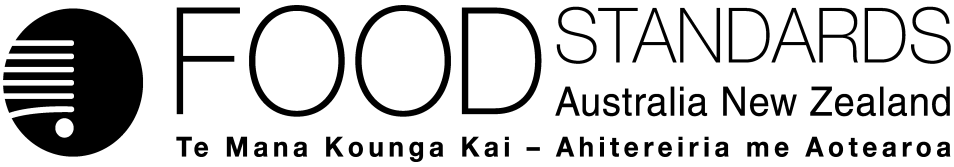 13 January 2017[02–17]Administrative Assessment Report – Application A1139Food derived from Potato Lines E56, F10, J3, W8, X17 & Y9 DecisionChargesApplication Handbook requirementsConsultation & assessment timeframeDate received:  8 December 2016Date due for completion of administrative assessment: 4 January 2017 Date completed:  20 December 2016Date received:  8 December 2016Date due for completion of administrative assessment: 4 January 2017 Date completed:  20 December 2016Date received:  8 December 2016Date due for completion of administrative assessment: 4 January 2017 Date completed:  20 December 2016Applicant:  SPS International Inc.Applicant:  SPS International Inc.Potentially affected standard:Schedule 26Brief description of Application:To seek approval for food derived from genetically modified potato lines E56, F10, J3, W8, X17 and Y9, which have late blight protection, low acrylamide potential, reduced browning (black spot) and lower reducing sugars.Brief description of Application:To seek approval for food derived from genetically modified potato lines E56, F10, J3, W8, X17 and Y9, which have late blight protection, low acrylamide potential, reduced browning (black spot) and lower reducing sugars.Potentially affected standard:Schedule 26Procedure:  GeneralEstimated total hours: Maximum 350 hoursReasons why:This kind of application involves an assessment of the potential risk to public health and safety.Provisional estimated start work:  Mid-January 2017Application acceptedDate:  20 December 2016Has the Applicant requested confidential commercial information status? Yes	No What documents are affected? N/AHas the Applicant provided justification for confidential commercial information request? Yes	No	N/A Has the Applicant sought special consideration e.g. novel food exclusivity, two separate applications which need to be progressed together?Yes	No  Does FSANZ consider that the application confers an exclusive capturable commercial benefit on the Applicant?Yes  	No If yes, indicate the reason:The technology behind the Application has been developed solely by the Applicant, thus the Applicant will gain an exclusive benefit if a draft variation is approved.The Applicant indicated that the application confers an ECCB.Due date for fees:  24 January 2016 (Fees received 5 January 2017)Does the Applicant want to expedite consideration of this Application?Yes	No 	Not known Which Guidelines within the Part 3 of the Application Handbook apply to this Application?3.1.1, 3.5.1 Is the checklist completed?Yes  	NoDoes the Application meet the requirements of the relevant Guidelines?  Yes  	No  Does the Application relate to a matter that may be developed as a food regulatory measure, or that warrants a variation of a food regulatory measure?Yes  	No  Is the Application so similar to a previous application or proposal for the development or variation of a food regulatory measure that it ought not to be accepted?Yes	 No Did the Applicant identify the Procedure that, in their view, applies to the consideration of this Application?Yes 	NoIf yes, indicate which Procedure: GeneralOther Comments or Relevant Matters:NilProposed length of public consultation period:  6 weeksProposed timeframe for assessment:‘Early Bird Notification’ due:  12 January 2017Commence assessment (clock start)	5 January 2017Completion of assessment & preparation of draft food reg measure	Late April 2017Public comment	Early May-mid-June 2017Board to complete approval	Mid-September 2017Notification to Forum	Late September 2017Anticipated gazettal if no review requested	Early December 2017